РЕШЕНИЕ № 39от 22.06.2018а.ДжерокайО порядке определения границ территорий, прилегающих к организациям и объектам, на которых не допускается розничная продажа алкогольной продукцииВ соответствии с Федеральным законом от 06.10.2006 №131-ФЗ «Об общих принципах организации местного самоуправления в Российской Федерации», Федеральным законом от 22.11.95 № 171-ФЗ «О государственном регулировании производства и оборота этилового спирта, алкогольной и спиртосодержащей продукции», постановлением Правительства Российской Федерации от 27.12.2012 № 1425 «Об определении органами государственной власти субъектов Российской Федерации мест массового скопления граждан и мест нахождения источников повышенной опасности, в которых не допускается розничная продажа алкогольной продукции, а также определения органами местного самоуправления границ прилегающих к некоторым организациям и объектам территорий, на которых не допускается розничная продажа алкогольной продукции», Совет народных депутатов МО «Джерокайское сельское поселение»РЕШИЛ:1. Установить границы территорий, прилегающих к детским, образовательным, медицинским организациям, объектам спорта, оптовым и розничным рынкам, вокзалам, аэропортам, объектам военного назначения, иным местам массового скопления граждан и местам нахождения источников повышенной опасности, определенным органом исполнительной власти муниципального образования в порядке, установленном Правительством Российской Федерации, в размере 50 метров.2. Границы прилегающих территорий определяются:- при наличии у организаций и объектов, указанных в пункте 1 настоящего постановления, обособленной территории с обозначенной границей землеотвода, - от входа для посетителей на обособленную территорию в организации или объект до входа для посетителей в стационарный торговый объект; - при наличии у организаций и объектов, указанных в пункте 1 настоящего постановления, обособленной территории без обозначенной границы землеотвода, - от ближайшей точки границы обособленной территории организации или объекта до входа для посетителей в стационарный торговый объект;- при отсутствии обособленной территории - от входа для посетителей в здание (строение, сооружение), в котором расположены организации и (или) объекты, указанные в пункте 1 настоящего постановления,  до входа для посетителей в стационарный торговый объект.Обозначенной границей землеотвода обособленной территории является линия земельного участка, по которой проходят ограждающие конструкции, ограничивающие пространственный предел землеотвода.3. Расстояние от детских, образовательных, медицинских организаций, объектов спорта, оптовых и розничных рынков, вокзалов, аэропортов, объектов военного назначения определяется в метрах по кратчайшему пути или, при наличии пешеходной зоны, по установленной пешеходной зоне. При пересечении пешеходной зоны с проезжей частью расстояние измеряется по ближайшему пешеходному переходу.Расстояние от мест массового скопления граждан и мест нахождения источников повышенной опасности определяется в метрах по кратчайшему расстоянию вне зависимости от наличия пешеходной зоны, проезжей части различного рода ограждений.4. Утвердить список расположенных на территории муниципального образования «Джерокайское сельское поселение» организаций и объектов, на границах прилегающих территорий которых не допускается розничная продажа алкогольной продукции, согласно приложению 1.5. Утвердить схемы границ территорий, прилегающих к организациям и объектам, указанным в пункте 1 настоящего постановления, согласно Приложения 1.6. Утвердить схемы границ территорий, прилегающих к местам проведения культурно-массовых, спортивно-массовых и иных массовых зрелищных мероприятий, проводимых по решению либо по согласованию с органом местного самоуправления муниципального образования  «Джерокайское сельское поселение»7. Опубликовать  (обнародовать) настоящее решение в районной газете «Заря» 8. Настоящее решение  вступает в силу со дня его официального опубликования.9. Разместить настоящее решение на официальном сайте администрации муниципального образования в сети Интернет.Глава МО «Джерокайскоесельское поселение»                                                                                Ю.Н.КагазежевПриложение 1к Решению СНД муниципального образования«Джерокайское сельское поселение»от  22.06.2018г.№39Список расположенных на территории муниципального образования « Джерокайское сельское поселение» организаций и объектов, на границах прилегающих территорий которых не допускается розничная продажа алкогольной продукции                                                                          Приложение № 2схемы границ территорийАДЫГЭ РЕСПУБЛИКДжыракъые муниципальнэкъоджэ псэуп1э ч1ып1эмизэхэщап1э янароднэдепутатхэм я Совет385461 къ. Джыракъый,ур.Краснооктябрьск, 34ател.9-35-88факс 88(7773)9-35-15sp-dzher@rambler.ru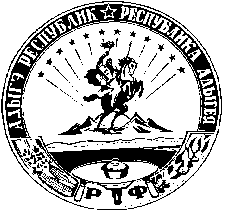 РЕСПУБЛИКА АДЫГЕЯСовет народных депутатовмуниципального образования«Джерокайскоесельское поселение»385461 а.Джерокай,ул. Краснооктябрьская,34ател.9-35-88факс 88(7773)9-35-15sp-dzher@rambler.ru№Наименование и организационно-правовая форма организации, и объектов, на границах прилегающих территорий которых не допускается розничная продажа алкогольной продукцииФактический адрес месторасположенияДетские организацииДетские организацииДетские организации1МБДОУ «Бэрэчэт» №2385460 Республика Адыгея, Шовгеновский район, а. Джерокай ул. Краснооктябрьская,45вОбразовательные организацииОбразовательные организацииОбразовательные организации1МБОУ СОШ №3 385460 Республика Адыгея, Шовгеновский район ,а. Джерокай ул. Краснооктябрьская,45бМедицинские организацииМедицинские организацииМедицинские организации1ФАП а.Джерокай 385460 Республика Адыгея, Шовгеновский район , а. Джерокай ул. Краснооктябрьская,34а2ФАП х.Свободный Труд385460 Республика Адыгея, Шовгеновский район, х. Свободный Труд ул. Шоссейная 3в3ФАП х. Семено- Макаренский385451 Республика Адыгея, Шовгеновский район ,х. Семено- Макаренский ул. Кочубея 4аОбъекты спортаОбъекты спортаОбъекты спорта1Спорткомплекс «Чэчан»385460 Республика Адыгея, Шовгеновский район, а. Джерокай ул. Краснооктябрьская,262Джерокайский Филиал Шовгеновского ДЮСШ385460 Республика Адыгея, Шовгеновский район, а. Джерокай ул. Краснооктябрьская,39аОптовые и розничные рынкиОптовые и розничные рынкиОптовые и розничные рынки----------ВокзалыВокзалыВокзалы----------Объекты военного назначенияОбъекты военного назначенияОбъекты военного назначения--------